Street Mentality arbetar för...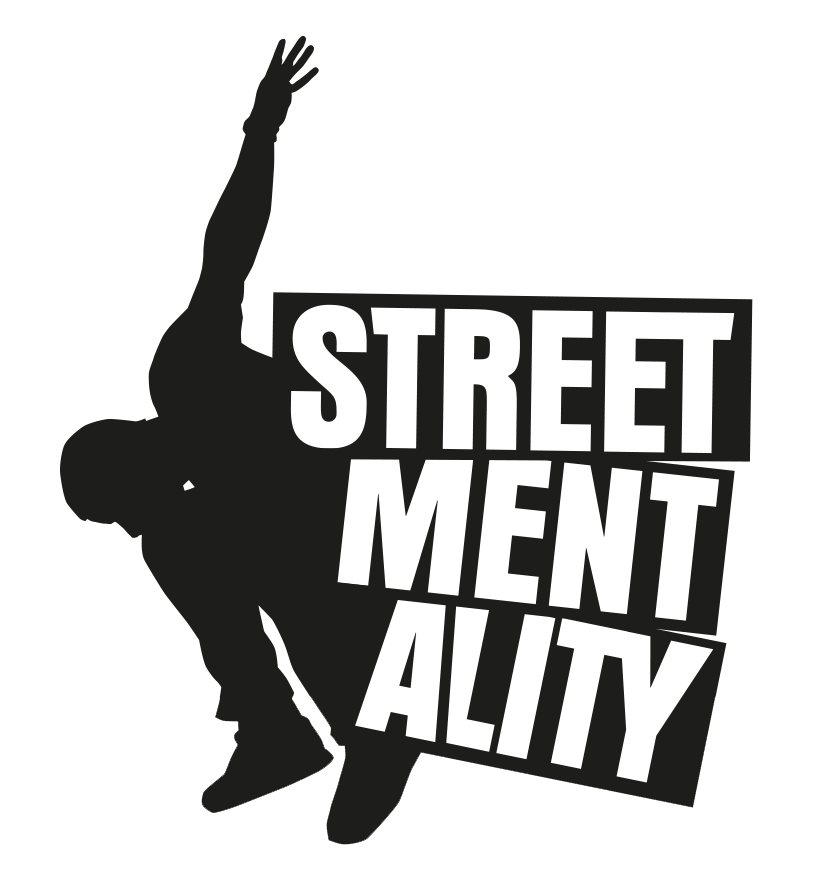 att främja spontanidrotten – Vi skapar miljön, ungdomarna utformar aktiviteten.Vi vill att dagens ungdomar födda på 2000-talet ska kunna uppleva rörelse och glädje på deras villkor. Under nya former som lämpar sig för dagens samhälle.Genom att använda oss av Parkour, Freerunning & Tricking vill vi stärka barn och ungdomars psykiska, fysiska och sociala självkänsla utifrån individens behov och styrkor. Viktiga händelser under året:.Föreningen har arbetat flexibelt och problemlösande under rådande pandemi och till 95% kunnat fortsätta med den ordinarie verksamheten. Men detta har inneburit minskat medlemsantal till följd av mindre gruppstorlekar för ökad smittsäkerhet.Våra ordinarie träningar i Ursvik är fortsatt väldigt populär. Vi hade som mest 520 aktiva medlemmar och i december 2020 hade vi ca 500 aktiva medlemmar och har haft över1000 besökare inräknat dagsläger och sommarlovsläger.Under sommaren arrangerade vi Sommarlovsläger under 3 veckor i och runt omkringSundbyberg. Deltagarna tränade massvis av parkour men besökte bl.a. även badhuset iSundbyberg samt parkourparkerna. Vi köpte även in skateboards för besök inybyggda Skateparken vid Örvallen.Vi har under året gjort flera gratis prova-på event både lokalt bland annat tillsammans med Sundbybergs IK, SS04, 174:an & Stationen.Vi fortsätter öka antalet tjejer och fick i år för första gången kö till dessa grupper.Föreningen har under året även deltagit i flera andra evenemang som ex. Passa Vidare, provat parkour och tricking.En större renovering genomfördes i början av sommaren vilket har mottagits väldigt positivt av främst äldre barn och ungdomar.Flera tränare har utbildat än någonsin. Totalt har 7 nya tränare påbörjat sin utbildning via Gymnastikförbundet. Fler utbildningar var planerade med fick ställas in pga pandemin..OrganisationStyrelsen: Per Beijar, ordförande William Karlsson, ledamotJonatan Peterson, ledamotThelma Ilbäcken, ledamotLedare:Damian Rudzinski Mehedi Khan Måns Rudfeldt Simon BoströmThelma IlbäckenWilliam Karlsson Zhenya Potechkin Med flera…Kansli/verksamhetschef:Jesper ErikssonTack till...Sundbybergs kommun som har varit ovärdeliga under året med god kontakta och ett brinnande engagemang.Svenska Gymnastikförbundet som genom Idrottslyftet gett oss möjlighet att utveckla verksamheten och förtroende att genomföra SM-kvaltävling.Stockholmsidrotten och Sundbybergs Idrottsallians som startat en utbildningssatsning i kommunen.Alla övriga medlemmar och personer/organisationer som tillsammans bidragit till StreetMentality under året. Årsredovisning Street Mentality ParkourklubbRäkenskapsåret 2020-01-01  -  2020-12-31Organisationsnummer: 802494-0366Styrelsen för Street Mentality Parkourklubb avger härmed följande årsredovisning.FörvaltningsberättelseStreet Mentality Parkourklubb bedriver organiserad spontanidrott med parkour på agendan. Det betyder att det finns ledare på plats som ser till att träningen sker på ett säkert sätt inom vissa ramar. De aktiva bestämmer själv eller tillsammans med kompisar hur upplägget ska vara på träningen. Vill man ha hjälp, lära sig grunderna eller lära sig någon avancerad rörelse så finns självklart våra ledare på plats för att stå till hands. I början ser vi till att medlemmarna lär sig grunderna för att kunna träna under friare förutsättningar på ett säkert sätt! Inga träningar är obligatoriska, ingen kräver att någon kommer och tränar. Vi vill att medlemmarna kommer för att de själv vill träna och utvecklas som person.Styrelsen kan med stolthet se tillbaka på ett otroligt utvecklande femte år för föreningen med massor av träning och glädje. Vi har både ökat medlemsantalet samt minskat antalet under året och därutöver haft ytterligare hundratal barn och ungdomar som deltagit i våra sommarläger, prova-på aktiviteter och övriga evenemang där vi varit representerade.Tabell 1. Antal medlemmar i föreningenTabell 2. Statistik närvarorapportering, deltagartillfällen samt antal sammankomster. Föreningen har under året haft 8 arvoderade tränare som kontinuerligt ansvarat för träningar samt ytterligare ca 20 arvoderade tränare som gjort korta gästinspel vid parkourskolor, evenemang och via andra projekt/prova på tillfällen. Sen tidigare har föreningen en verksamhetschef på 100 % som ansvarat för våra ledare, planering av träningar, träningsgrupper, administration, bokföring samt projekt. Styrelsen har under året haft fem protokollförda möten och kontinuerlig kontakt via Facebook.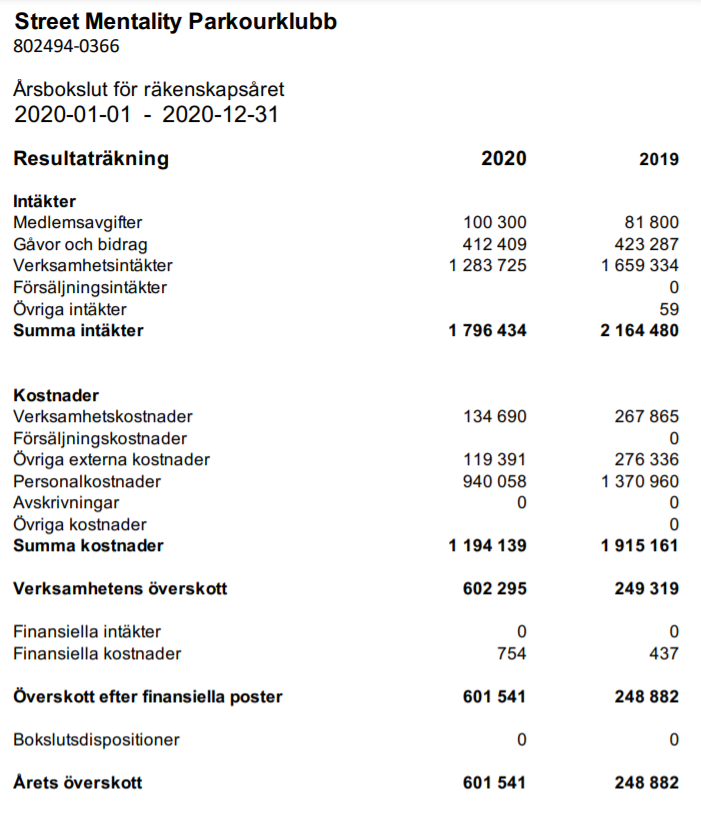 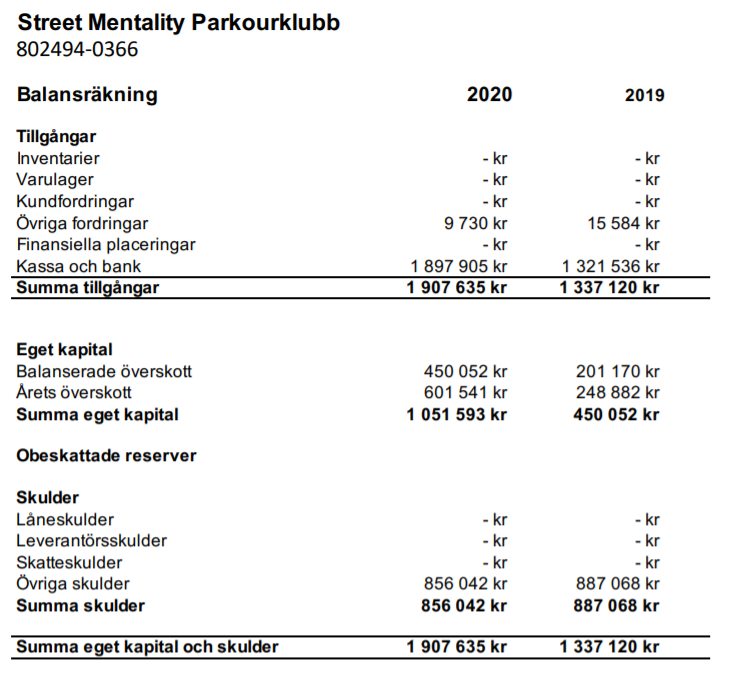 2021-03-18Ordförande William Karlsson		Ledamot Jonatan Peterson	Ledamot Per Beijar 		Ledamot Ahmed Al-BreihiRevisionsberättelse Jag har granskat bokföringen samt styrelsens förvaltning i Street Mentality Parkourklubb för år 2020. Det är styrelsen som har ansvaret för handlingarna och förvaltningen. Mitt ansvar är att uttala mig om årsbokslutet och förvaltningen på grundval av min revision. Revisionen har utförts i enlighet med god revisionssed i Sverige. Det innebär att jag planerat och genomfört revisionen för att i rimlig grad försäkra oss om att årsbokslutet inte innehåller väsentliga fel. En revision innefattar att granska ett urval av underlagen för belopp och annan information i räkenskapshandlingarna. I en revision ingår att pröva redovisningsprinciperna och styrelsens tillämpning av dem samt att bedöma den samlade informationen i årsbokslutet. Jag har granskat väsentliga beslut, åtgärder och förhållanden i föreningen för att kunna bedöma om någon styrelseledamot har handlat i strid mot föreningens stadgar. Jag anser att min revision ger mig rimlig grund för mina uttalanden nedan. Årsbokslutet har upprättats i enlighet med bokföringslagen och ger därmed en rättvisande bild av föreningens resultat och ställning med god redovisningssed i Sverige. Styrelsens ledamöter har enligt min uppfattning inte handlat i strid mot föreningens stadgar. Jag tillstyrker att årsmötet beviljar styrelsens ledamöter ansvarsfrihet för räkenskapsåret. Stockholm 2021-03-18Jonas BoströmRevisorKolumn1201520162017201820192020Killar 7-12 år101161474439244Killar 13-20 år1046	164   130131Killar 21+ år59475464Totalt killar116216704685626439Tjejer 7-12 år9219310564Tjejer 13-20 år210162936Tjejer 21+ år06211525Totalt tjejer113782130148125TOTALT127253786815774574Kolumn12017 VT2017 HT2018 VT2018HT2019VT2019HT2020VT2020HTKillar 7-12 år38264266482540114510417035903354Killar 13-16 år1322101412798058335031293906Killar 17-20 år12273334368516100243132Killar 21+ år42277963151409570Totalt killar53125380651752476010481352214462Tjejer 7-12 år443404605750851871812772Tjejer 13-16 år3824903871427360Tjejer 17-20 år1126625522270Tjejer 21+ år081910--06Totalt tjejer492462786803974925892838TOTALT5804584273036050   6984574861135300Antal sammankomster474389535513    613505562460